УТВЕРЖДЕНЫ постановлением ПравительстваРоссийской Федерации от 8 ноября 2022 г. № 2008ТРЕБОВАНИЯк порядку проведения отбора субъектов малого и среднего предпринимательства для участия в программах по развитию субъектов малого и среднего предпринимательства в целях их потенциального участия в закупках товаров (работ, услуг)Отбор субъектов малого и среднего предпринимательства для участия в программе по развитию субъектов малого и среднего предпринимательства в целях их потенциального участия в закупках товаров (работ, услуг) (далее соответственно программа, отбор) проводится заказчиками, осуществляющими закупки в соответствии с Федеральным законом закупках товаров, работ, услуг отдельными видами юридических лиц“ (далее - заказчики), в соответствии с порядком проведения отбора, содержащимся в программе, утверждаемой заказчиком в соответствии с частью 1 статьи 16 1 Федерального закона ”О развитии малого и среднего предпринимательства в Российской Федерации“ .Порядок проведения отбора должен содержать:а) порядок размещения информации о проведении отбора;б) порядок представления заявки на участие в отборе и документов, подтверждающих соответствие субъекта малого и среднего предпринимательства основным требованиям к субъектам малого и среднего предпринимательства - участникам программы (далее участники программы), установленным частью 2 статьи 16 1 Федерального закона развитии малого и среднего предпринимательства в Российской Федерации”, и дополнительным требованиям к участникам программы, определенным заказчиком в соответствии с частью З статьи 16 Федерального закона развитии малого и среднего предпринимательства в Российской Федерации“ (при их наличии) (далее основные и дополнительные требования). Такой порядок может предусматривать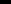 использование для представления заявки на участие в отборе корпоративной информационной системы в сфере закупок товаров, работ, услуг, предусмотренной частью 22 статьи 4 Федерального закона закупках товаров, работ, услуг отдельными видами юридических лиц”, и (или) цифровой платформы с механизмом адресного подбора и возможностью дистанционного получения мер поддержки и специальных сервисов субъектами малого и среднего предпринимательства и самозанятыми гражданами;в) требования к заявке на участие в отборе и перечень документов, представляемых субъектами малого и среднего предпринимательства в целях подтверждения соответствия основным и дополнительным требованиям к участникам программы; 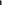  г) порядок приема и проверки заявок и документов, представляемых в соответствии с порядком, указанным в подпункте ”б” настоящего пункта;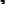 д) порядок принятия решения об участии субъекта малого или среднего предпринимательства в программе или об отказе субъекту малого или среднего предпринимательства в участии в программе (в том числе основания для такого отказа), а также решения об участии всех субъектов малого или среднего предпринимательства в программе без проведения отбора, в случае если количество поданных субъектами малого и среднего предпринимательства заявок на участие в программе не превышает предельное количество участников программы, определенное заказчиком в соответствии с пунктом 2 части 8 статьи 16 1 Федерального закона ”О развитии малого и среднего предпринимательства в Российской Федерации”, а также информацию о возможности использования индекса технологической готовности, указанного в пункте З части 6 статьи 16 1 указанного Федерального закона, для оценки соответствия субъектов малого и среднего предпринимательства основным и дополнительным требованиям к участникам программы;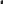 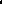 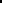 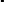 е) порядок обжалования результатов отбора субъектом малого или среднего предпринимательства;ж) порядок информирования субъектов малого или среднего предпринимательства о принятом в отношении их решении, указанном в подпункте ”д” настоящего пункта.